KEMENTERIAN RISET, TEKNOLOGI, DAN PENDIDIKAN TINGGI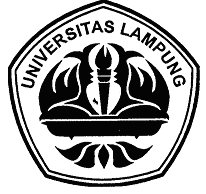 UNIVERSITAS LAMPUNGFAKULTAS KEGURUAN DAN ILMU PENDIDIKANJl. Prof. Dr. Soemantri Brojonegoro No. 1  Bandar Lampung 35145  Tel (0721) 704 624 Fax (0721) 704 624TANDA TERIMA CD FOTO, CD TESIS DAN CD JURNALSudah terima dari	: ..................................................NPM			: ..................................................Jurusan		: Pendidikan Bahasa dan SeniProgram Studi		: Magister Pendidikan Bahasa dan Sastra IndonesiaJudul Tesis		: ..................................................................................			  ..................................................................................			  ..................................................................................       CD FOTO         CD TESIS           CD JURNAL						Bandar Lampung, ...................... 20...						Yang menerima,						..............................................						NIP*) Beri check list (V) di kolom yang sudah disediakan jika sudah -----------------------------------------------------------------------------------------------------------------------------------------------KEMENTERIAN RISET, TEKNOLOGI DAN PENDIDIKAN TINGGIUNIVERSITAS LAMPUNGFAKULTAS KEGURUAN DAN ILMU PENDIDIKANJl. Prof. Dr. Soemantri Brojonegoro No. 1  Bandar Lampung 35145  Tel (0721) 704 624 Fax (0721) 704 624TANDA TERIMA CD FOTO, CD TESIS DAN CD JURNALSudah terima dari	: ..................................................NPM			: ..................................................Jurusan		: Pendidikan Bahasa dan SeniProgram Studi		: Magister Pendidikan Bahasa dan Sastra IndonesiaJudul Tesis		: ..................................................................................			  ..................................................................................			  ..................................................................................      CD FOTO         CD TESIS           CD JURNAL						Bandar Lampung, ...................... 20...						Yang menerima,						..............................................						NIP*) Beri check list (V) di kolom yang sudah disediakan jika sudah No. HP:No. HP: